Оформление выставок детского творчества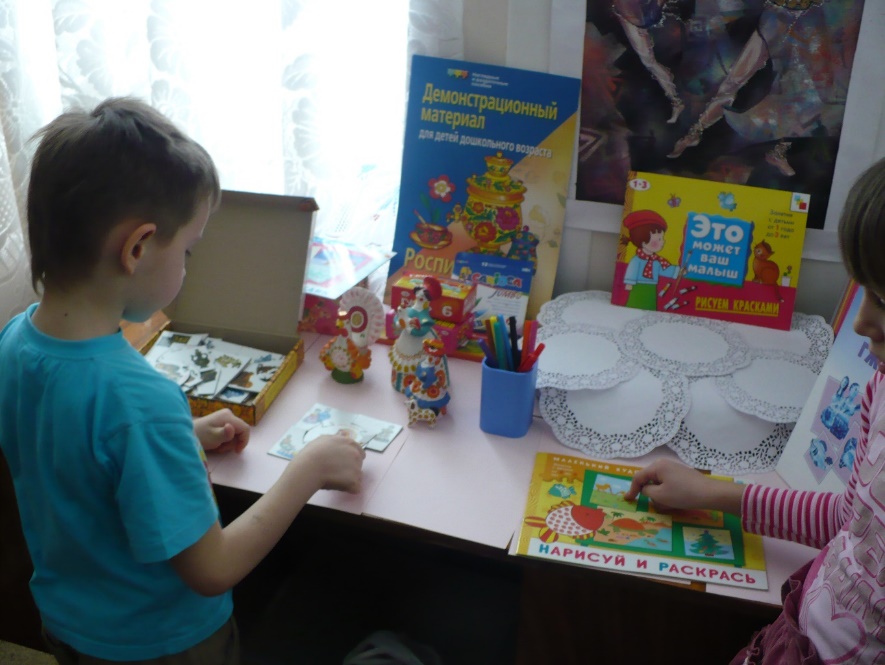 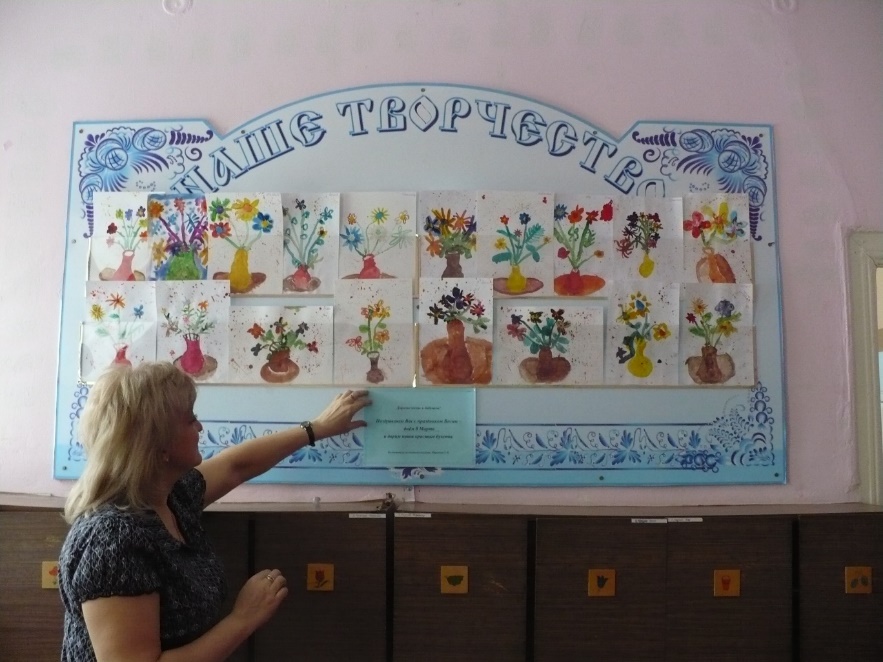 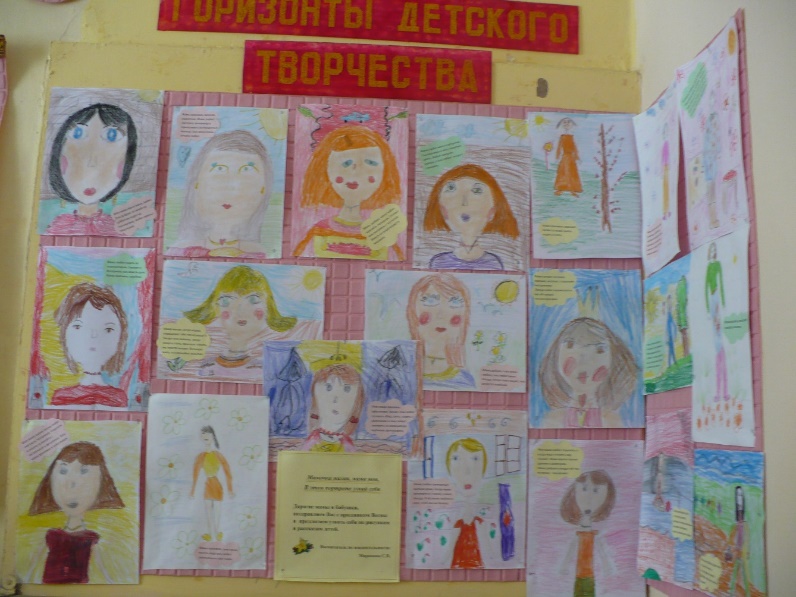 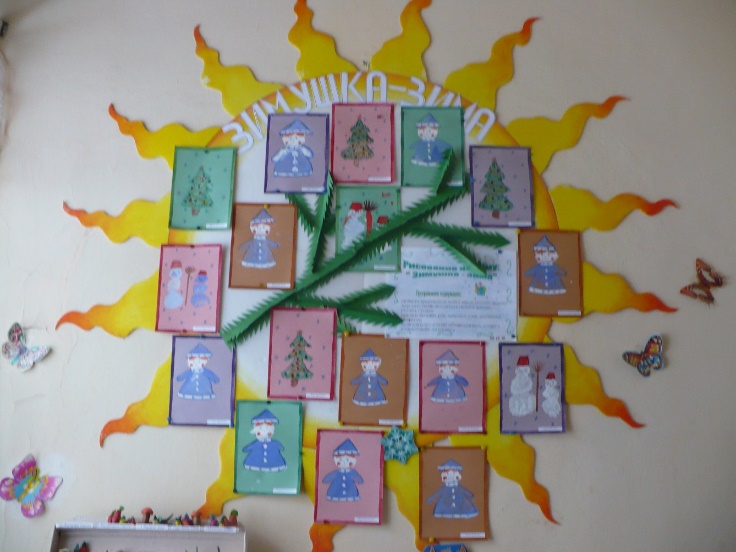 